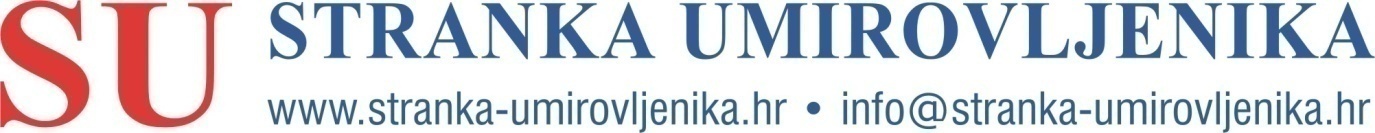             ulica Nikole Jurišića 1/V, 10000 Zagreb, Program rada od 2020. do 2024. godine Na Izbornoj skupštini održanoj 12. prosinca 2020. godine usvojen je Plan rada Stranke umirovljenika za mandatno razdoblje od 2020. do 2024. godine…Godinama do sada kroz Programe rada iskazivali smo naša politička nadanja i želje da ispravimo nepravde koje se čine prema ljudima treće životne dobi, da poboljšamo uvjete života umirovljenicima kako bi dostojno proveli starost i uživali u zasluženoj mirovini. Osim borbe za dostojanstvo življenja umirovljenika u mirovini nakon punog radnog vijeka. Pri tome ne zanemarujemo niti brigu o mladima, braniteljima nezaposlenima te blokiranim i socijalno ugroženim sugrađankama i sugrađanima.                         Svjesni svih političkih zakulisnih igara i poteškoća pri ostvarivanju programske suradnje umirovljeničkih stranaka. Ostajemo dosljedni u borbi za suradnju i zajedništvo umirovljeničkih stranaka i udruga svjesni da je to dugoročno politički jedino ispravno rješenje jer na taj način postajemo prepoznatljiva i snažna politička opcija koja će ostvariti izborni rezultat koji će se uvažavati na političkoj sceni RH. Ovaj Program rada sačinjen je sukladno dosadašnjim programima rada, iskustvu i realizaciji zacrtanih planova tijekom 20 godina rada stranke. Nastavak je i kontinuitet započetih aktivnosti iz prethodnih Programa rada Stranke umirovljenika.                                                                                                             temelji se na Plan rada Stranke umirovljenika za mandatno razdoblje od 2020. do 2024. godine…nezaobilazni partneri na političkoj sceni. U toj situaciji realno je očekivati da naša stranka bude predvodnik ovog procesa…Postavljene ciljeve možemo ostvariti na više načina…Izlazak na izbore samostalno sa svojim programom. Kroz koji ćemo artikulirati sve probleme i nepravde učinjene prema umirovljenicima te ući u neizvjesnu i beskompromisnu političku borbu za standard umirovljenika dostojan čovjeka. Pri tome možemo očekivati da se umirovljenici izbore za vlastiti resor u Vladi Republike Hrvatske.  Izlazak na izore s Programskom suradnjom sa svim umirovljeničkim političkim strankama i udrugama. Te tako udruženi kao umirovljenička opcija sa svojom zajedničkom izbornom listom izaći samostalno na Parlamentarne izbore…Tražiti suradnju sa nekom većom političkom strankom SDP-om, HDZ-om ili nekom drugom političkom opcijom kroz koju ćemo kao interesna politička opcija artikulirati sve zahtjeve umirovljenika, zastupajući umirovljenike R. Hrvatske. Programski ciljevi…Deklaracija o pravima umirovljenika i osoba starije životne dobiU narednom razdoblju očekujemo i potpisivanje Deklaracije o pravima umirovljenika i osoba starije životne dobi. Naime starenje stanovništva najznačajniji je demografski trend, ne samo u Republici Hrvatskoj, nego i u Europi i svijetu. Trend je to koji sa sobom nosi brojne posljedice. Starenje stanovništva zasigurno se odražava i na imigracijskim politikama država članica Europske unije (dalje: EU) zbog sve nepovoljnijeg omjera radnog i umirovljenog stanovništva. Već 2008. godine, udio europskog stanovništva u ukupnoj svjetskoj populaciji smanjio se s 22 % koliko je iznosio 1950. godine na svega 12 %. Za razliku od drugih ranjivih društvenih skupina, prava starijih osoba nisu posebno kodificirana u međunarodnom pravu – posebna Konvencija Ujedinjenih naroda (dalje: UN) nedostaje. Naime, djeca i osobe s invaliditetom imaju svoju konvenciju na razini UN-a. Time je ujedno i explicite priznata činjenica da dokumenti koji reguliraju opća ljudska prava nisu u potpunosti primjereni za zaštitu prava i interesa određenih ranjivih skupina društva. Unatoč ponovljenim zahtjevima za njezino donošenje, starije osobe i dalje čekaju svoju Konvenciju. Zaštita prava i interesa starijih osoba dosad nije u dovoljnoj mjeri prepoznata niti od strane kreatora politika niti od strane pravne zajednice, i to ne samo u Republici Hrvatskoj, nego i širom svijeta. Vrijeme je da se konačno to promijeni.Jednokratno povećanje mirovina za 15%	Umirovljenici su teškom imovinskom stanju u svezi svojih primanja. Što kazati na činjenicu da je prosječna mirovina 2,5 puta manja od prosječne plaće, već da odlazak u mirovinu znači odlazak u siromaštvo. I zato je potrebno pod hitno poduzimati mjere na razini Republike Hrvatske, gradova i općina da  ih se zaštiti i osiguraju sredstva za osnovne životne potrebe potrebitima. Nakon podmirenja troškova stanovanja ( kao što je električna energija, cijena vode, plin, grijanje i dr.) ostatak mirovine nije dovoljan za hranu a za lijekove da i ne govorimo. Umirovljenici  nisu u mogućnost radi starosti i bolesti dodatno zaraditi a niti imaju prava na potpore iz socijalne skrbi na nivou države, županije i grada kao što to imaju socijalno ugroženi građani i radi toga su umirovljenici s malim mirovinama najugroženija skupina građana što je neprihvatljivo iz razloga što su cijeli svoj život i radni vijek radili i davali doprinos... Obiteljska mirovina…Uvođenje humanije, pravednije i socijalno održive Obiteljske mirovine je još jedan dugoročni zadatak Stranke umirovljenika. U slučaju smrti bračnog partnera ili partnerice troškovi življenja su i dalje isti ili veći, a prihod od mirovine manji za mirovinu preminulog. Mišljena smo da bi socijalno odgovorno društvo moralo imati odgovor na ovu situaciju u vidu Obiteljske mirovine u kojoj bi se na mirovinu preživjelog bračnog  partnera ili partnerice dodalo 50% do 70% od mirovine preminulog ili preminule. Time bi izbjegli da mnogi umirovljenici nakon smrti bračnog partnera ili partnerice osiromaše i dođu u neizdrživu  materijalnu poziciju jer više  ne mogu podmirivati ni  najosnovnije troškove života.Pravobranitelj za umirovljenike i starije osobe 	Jedan od primarnih ciljeva stranke u narednom razdoblju je i uvođenje javnog pravobranitelja za starije osobe. Time se sadašnjim i budućim umirovljenicima, ljudima starije životne dobi pruža mogućnost da se u skladu s demokratskom i zakonski utvrđenom procedurom, organizirano uključe u proces donošenja odluka na ključnim mjestima i da na taj način stvaraju pretpostavke za postizanje stabilnih, uravnoteženih i zdravih odnosa u hrvatskom društvu. Umirovljenici su najbrojnija,  najugroženija i najdiskriminiranija socijalna skupina o kojoj se najmanje vodi računa. Zlostavljanje osoba starije životne dobi, mešetarenje ugovorima o doživotnim i do smrtnim uzdržavanjem, problemi sa ovrhama, uključivanje u informatički svijet i opasnosti koje od toga proizlaze dovoljan su razlog da se uvede institucija koje će se brinuti o zaštiti prava umirovljenika. Pravobranitelj će  voditi skrb o  umirovljenicima i starijim osobama te njihovim pravima kroz:  Centre za socijalnu skrb, umirovljeničke udruge, centre za palijativnu skrb, dnevne boravke za umirovljenike i starije osobe, domova za stare i nemoćne ali i za građane u potrebi, neovisno dali su u umirovljeničkoj populaciji ili su iz drugih razloga dovedeni u tu situaciju.Umirovljenički kutakNadalje s ciljem da resorno ministarstvo, jedinice lokalne uprave i samouprave te sve one koji žele pomoći u brizi oko starijih osoba potaknemo na poduzimanje konkretnih poteza otvaramo ogledni primjerak Umirovljeničkog kutka. Razlozi su višestruki, a osobito jer se zalažemo da naši stariji sugrađani ostanu što duže u svojim domovima, da se ne osjećaju zapostavljeno, usamljeno i napušteno.  Nadalje na taj način bi se smanjio broj zahtjeva za korištenjem Domove umirovljenika i olakšao svakodnevni život obiteljima koje se brinu o svojim starijim članovima. Imajući na umu kako brojni umirovljenici nisu sretni što moraju koristiti usluge domova želja nam je da diljem Hrvatske osobe starije životne dobi mogu koristiti pogodnosti koje im pruža naš projekt. Naime uz vrlo skromna ulaganja može im se pružiti drugi dom u kojem će im bez obzira na stranačku pripadnost, ideologiju ili bilo koju drugu različitost biti omogućeno druženje i provođenje slobodnog vremena. Otvaranje ovog u Hrvatskoj jedinstvenog Umirovljeničkog kutka Stranke umirovljenika u prostorima na adresi Nikole Jurišića 1/V predviđeno u utorak, 3. ožujka u 11.00 sati! Na otvaranju očekujemo predstavnike Socijaldemokratske partije Hrvatske koji nas godinama podržavaju u našim aktivnostima te zajednički radimo na poboljšanju statusa osoba starije životne dobi. Stoga ovom još jednom u nizu zajedničkom akcijom prelazimo s riječi na djela, a samim time ne treba nam javno hvalisanje, uvjeravanje da smo vjerodostojni, ne trebaju nam jamstvene kartice ili ovjerene izjave kod javnog bilježnika… Aktivnosti stranke na poboljšanju materijalnog statusa umirovljenikaStranka umirovljenika traži i poduzimat će niz aktivnosti da Republika Hrvatska a posebno Vlada RH  osigura financijska sredstva za podmirenje osnovnih životnih potreba umirovljenika s malim mirovinama a posebno troškova stanovanja (režije).Od Sabora i Vlade RH se tražimo da po određenim kriterijima umirovljenicima s malim mirovinama, nezaposlenim građanima  i radnicima koji više mjeseci ne primaju osobni dohodak (plaću) osigura korištenje slijedećih prava:pravo na plaćanje troškova stanovanja (režija) iz Proračuna Republike Hrvatske i to u mjesečnim iznosima,pravo na pakete hrane s osnovnim životnim namirnicamapravo na jednokratne potpore u novcu i naravi za posebno teške  životne situacije (teška bolest, požar, poplava, siromaštvo i dr.)da se radnicima koji više mjeseci od svog poslodavca ne primaju osobni dohodak pruži potpora u novcu kako bi im se pomoglo za životni opstanak obitelji.Uvođenje prosječne mirovine koja će iznositi 75% prosjeka plaćeUsklađivati mirovine ne samo dva puta godišnje s porastom plaća i životnih troškova već automatski jednom godišnje i sa rastom BDP-a.Jačanje kadrovskog potencijala stranke 	Sve navedeno realizirat ćemo kroz stalni rad na terenu s našim članovima, simpatizerima i građanima. Kroz javno djelovanje na tribinama priopćenjima za javnost i kroz uporno ukazivanje na tešku životnu situaciju ljudi treće životne dobi.Neće biti lako jer za sve te aktivnosti treba imati infrastrukturu i dobro organiziranu stranku. A za sve to treba imati novčana sredstva koja su u našoj stranci ograničena i mala. No ako ih dobro usmjerimo i s tim se može pokrenuti lavina. Zato ćemo prvenstveno sve snage usmjeriti na rad na terenu i širenju stranačkih ogranaka kroz koje ćemo dobiti prepoznatljivost i poželjnost za koaliranjem s drugim političkim opcijama. Prioritet u radu članova predsjedništva je  širenje i kadrovsko jačanje ustrojstvenih oblika. Isto tako naša opcija je i ujedinjenje umirovljeničkih političkih opcija ali i udruga sa istim predznakom, a opet sa ciljem jačanja utjecaja na donošenje odluka koje se tiču gore navedenih skupina. Uz maksimalne napore treba se prilagoditi kadrovskim, ustrojstvenim oblicima i financijskim mogućnostima stranke. Gospodarski oporavak	I na kraju svjesni smo kako bez gospodarskog oporavka i rasta, jačanja investicijske klima neće doći do povećanog zapošljavanja i  poboljšanja minimalnog životnog standarda najugroženijeg dijela stanovništva te socijalno osjetljivih skupina.Sadašnja gospodarska situacija, nezaposlenost i  nelikvidnost ne osigurava uvjete da se položaj umirovljenika, nezaposlenih, siromašnih i drugih socijalno osjetljivih skupina u skorije vrijeme poboljša. Stranka umirovljenika, procjenjuje da će Hrvatska do daljnjeg teško osigurati podmirenje osnovnih životnih potreba socijalno ugroženim građanima, nezaposlenima, nesposobnim za rad, nezbrinutim osobama a posebno umirovljenicima s malim mirovinama.  I to ne samo zbog gospodarske situacije već korupcije i klijentalizma koji je zavladao u društvu. Protiv toga se treba oštro boriti a Stranka umirovljenika će biti jedna od predvodnika u ovoj borbi…                                                    U Zagrebu, 27. 11. 2019. godine.       									  Predsjednik SU								                   Lazar Grujić dipl. oec.